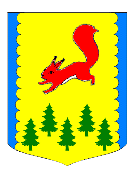 КРАСНОЯРСКИЙ КРАЙПИРОВСКИЙ МУНИЦИПАЛЬНЫЙ ОКРУГПИРОВСКИЙ ОКРУЖНОЙ СОВЕТ ДЕПУТАТОВРЕШЕНИЕРуководствуясь Федеральным законом от 06.10.2003 №131-ФЗ «Об общих принципах организации местного самоуправления в Российской Федерации», Законом Красноярского края от 05.12.2019 №8-3431 «Об объединении всех поселений, входящих в состав Пировского района Красноярского края, и наделении вновь образованного муниципального образования статусом муниципального округа», Уставом Пировского муниципального округа,  Пировский окружной Совет депутатов РЕШИЛ:	1.Признать утратившими силу с 01.01.2021:	- решение Пировского окружного Совета депутатов от 29.09.2020 №2-7р «О внесении изменений в муниципальные правовые акты представительных органов сельских поселений»;	-решение Кетского сельского Совета депутатов от 24.04.2008 №2-9 «О формировании расходов на оплату труда депутатов, выборных должностных лиц местного самоуправления, осуществляющих свои полномочия на постоянной основе и муниципальных служащих Кетского сельсовета;	-от 20.10.2011 №5-4 «О внесении изменений в решение Кетского сельского Совета депутатов от 24.04.2008 №2-9 «О формировании расходов на оплату труда депутатов, выборных должностных лиц местного самоуправления, осуществляющих свои полномочия на постоянной основе и муниципальных служащих Кетского сельсовета;	-от 29.03.2012 №1-4а «О внесении изменений в решение Кетского сельского Совета депутатов от 24.04.2008 №2-9 «О формировании расходов на оплату труда депутатов, выборных должностных лиц местного самоуправления, осуществляющих свои полномочия на постоянной основе и муниципальных служащих Кетского сельсовета;-от 19.10.2012 №4-2 «О внесении изменений в решение Кетского сельского Совета депутатов от 24.04.2008 №2-9 «О формировании расходов на оплату труда депутатов, выборных должностных лиц местного самоуправления, осуществляющих свои полномочия на постоянной основе и муниципальных служащих Кетского сельсовета;-от 19.10.2012 №4-5 «О внесении изменений в решение Кетского сельского Совета депутатов от 24.04.2008 №2-9 «О формировании расходов на оплату труда депутатов, выборных должностных лиц местного самоуправления, осуществляющих свои полномочия на постоянной основе и муниципальных служащих Кетского сельсовета;-от 07.11.2012 №5-1 «О внесении изменений в решение Кетского сельского Совета депутатов от 24.04.2008 №2-9 «О формировании расходов на оплату труда депутатов, выборных должностных лиц местного самоуправления, осуществляющих свои полномочия на постоянной основе и муниципальных служащих Кетского сельсовета;-от 23.04.2013 №1-1 «О внесении изменений в решение Кетского сельского Совета депутатов от 24.04.2008 №2-9 «О формировании расходов на оплату труда депутатов, выборных должностных лиц местного самоуправления, осуществляющих свои полномочия на постоянной основе и муниципальных служащих Кетского сельсовета;-от 25.12.2016 №14-1 «О внесении изменений в решение Кетского сельского Совета депутатов от 24.04.2008 №2-9 «О формировании расходов на оплату труда депутатов, выборных должностных лиц местного самоуправления, осуществляющих свои полномочия на постоянной основе и муниципальных служащих Кетского сельсовета;	-от 15.06.2017 №20-7 «О внесении изменений в решение Кетского сельского Совета депутатов от 24.04.2008 №2-9 «О формировании расходов на оплату труда депутатов, выборных должностных лиц местного самоуправления, осуществляющих свои полномочия на постоянной основе и муниципальных служащих Кетского сельсовета;-от 15.09.2017 №23-2 «О внесении изменений в решение Кетского сельского Совета депутатов от 24.04.2008 №2-9 «О формировании расходов на оплату труда депутатов, выборных должностных лиц местного самоуправления, осуществляющих свои полномочия на постоянной основе и муниципальных служащих Кетского сельсовета;	-от 15.12.2017 №24-6 «О внесении изменений в решение Кетского сельского Совета депутатов от 24.04.2008 №2-9 «О формировании расходов на оплату труда депутатов, выборных должностных лиц местного самоуправления, осуществляющих свои полномочия на постоянной основе и муниципальных служащих Кетского сельсовета;	-от 23.08.2018 №36-9 «О внесении изменений в решение Кетского сельского Совета депутатов от 24.04.2008 №2-9 «О формировании расходов на оплату труда депутатов, выборных должностных лиц местного самоуправления, осуществляющих свои полномочия на постоянной основе и муниципальных служащих Кетского сельсовета;	-от 21.05.2019 №5-13р «О внесении изменений в решение Кетского сельского Совета депутатов от 24.04.2008 №2-9 «О формировании расходов на оплату труда депутатов, выборных должностных лиц местного самоуправления, осуществляющих свои полномочия на постоянной основе и муниципальных служащих Кетского сельсовета;-от 26.09.2019 №15-34р «О внесении изменений в решение Кетского сельского Совета депутатов от 24.04.2008 №2-9 «О формировании расходов на оплату труда депутатов, выборных должностных лиц местного самоуправления, осуществляющих свои полномочия на постоянной основе и муниципальных служащих Кетского сельсовета;-от 24.04.2020 №24-56р «О внесении изменений в решение Кетского сельского Совета депутатов от 24.04.2008 №2-9 «О формировании расходов на оплату труда депутатов, выборных должностных лиц местного самоуправления, осуществляющих свои полномочия на постоянной основе и муниципальных служащих Кетского сельсовета;	-решение Кириковского сельского Совета депутатов от 29.12.2016 №11-23 «Об утверждении Положения об оплате труда муниципальных служащих Кириковского сельсовета»;	-от 15.12.2017 №10-33 «О внесении изменений в решение Кириковского сельского Совета депутатов от 29.12.2016 №11-23 «Об утверждении Положения об оплате труда муниципальных служащих Кириковского сельсовета»;	-от 22.08.2018 №5-23р «О внесении изменений в решение Кириковского сельского Совета депутатов от 29.12.2016 №11-23 «Об утверждении Положения об оплате труда муниципальных служащих Кириковского сельсовета»;	-от 27.09.2019 №2-6р «О внесении изменений в решение Кириковского сельского Совета депутатов от 29.12.2016 №11-23 «Об утверждении Положения об оплате труда муниципальных служащих Кириковского сельсовета»;	-от 28.04.2020 №4-28р «О внесении изменений в решение Кириковского сельского Совета депутатов от 29.12.2016 №11-23 «Об утверждении Положения об оплате труда муниципальных служащих Кириковского сельсовета»;	-решение Кириковского сельского Совета депутатов от 29.12.2016 №11-24 «О формировании расходов на оплату труда депутатов, выборных должностных лиц местного самоуправления, осуществляющих свои полномочия на постоянной основе и муниципальных служащих»;	-от 15.12.2017 №10-34 «О внесении изменений в решение Кириковского сельского Совета депутатов от 29.12.2016 №11-24 «О формировании расходов на оплату труда депутатов, выборных должностных лиц местного самоуправления, осуществляющих свои полномочия на постоянной основе и муниципальных служащих»;	-от 22.08.2018 №5-22р «О внесении изменений в решение Кириковского сельского Совета депутатов от 29.12.2016 №11-24 «О формировании расходов на оплату труда депутатов, выборных должностных лиц местного самоуправления, осуществляющих свои полномочия на постоянной основе и муниципальных служащих»;	-от 27.09.2019 №2-7р «О внесении изменений в решение Кириковского сельского Совета депутатов от 29.12.2016 №11-24 «О формировании расходов на оплату труда депутатов, выборных должностных лиц местного самоуправления, осуществляющих свои полномочия на постоянной основе и муниципальных служащих»;	-от 28.04.2020 №4-27р «О внесении изменений в решение Кириковского сельского Совета депутатов от 29.12.2016 №11-24 «О формировании расходов на оплату труда депутатов, выборных должностных лиц местного самоуправления, осуществляющих свои полномочия на постоянной основе и муниципальных служащих»;	-решение Бушуйского сельского Совета депутатов от 20.01.2017 №21-46р «Об утверждении Положения об оплате труда выборных должностных лиц местного самоуправления, осуществляющих свои полномочия на постоянной основе и муниципальных служащих Бушуйского сельсовета Пировского района Красноярского края»;	-от 14.12.2017 №26-62р «О внесении изменений в решение Бушуйского сельского Совета депутатов от 20.01.2017 №21-46р «Об утверждении Положения об оплате труда выборных должностных лиц местного самоуправления, осуществляющих свои полномочия на постоянной основе и муниципальных служащих Бушуйского сельсовета Пировского района Красноярского края»;	-от 20.08.2018 №31-76р «О внесении изменений в решение Бушуйского сельского Совета депутатов от 20.01.2017 №21-46р «Об утверждении Положения об оплате труда выборных должностных лиц местного самоуправления, осуществляющих свои полномочия на постоянной основе и муниципальных служащих Бушуйского сельсовета Пировского района Красноярского края»;	-от 23.09.2019 №3-10р «О внесении изменений в решение Бушуйского сельского Совета депутатов от 20.01.2017 №21-46р «Об утверждении Положения об оплате труда выборных должностных лиц местного самоуправления, осуществляющих свои полномочия на постоянной основе и муниципальных служащих Бушуйского сельсовета Пировского района Красноярского края»;	-от 22.04.2020 №11-20р «О внесении изменений в решение Бушуйского сельского Совета депутатов от 20.01.2017 №21-46р «Об утверждении Положения об оплате труда выборных должностных лиц местного самоуправления, осуществляющих свои полномочия на постоянной основе и муниципальных служащих Бушуйского сельсовета Пировского района Красноярского края»;	-решение Солоухинского сельского Совета депутатов от 18.05.2017 №4-14р «Об утверждении Положения о размере и условиях оплаты труда депутатов, выборных должностных лиц местного самоуправления, осуществляющих свои полномочия на постоянной основе, и муниципальных служащих Солоухинского сельсовета Пировского района»;	-от 08.08.2017 №6-25р «О внесении изменений в решение Солоухинского сельского Совета депутатов от 18.05.2017 №4-14р «Об утверждении Положения о размере и условиях оплаты труда депутатов, выборных должностных лиц местного самоуправления, осуществляющих свои полномочия на постоянной основе, и муниципальных служащих Солоухинского сельсовета Пировского района»;	-от 15.12.2017 №8-33р «О внесении изменений в решение Солоухинского сельского Совета депутатов от 18.05.2017 №4-14р «Об утверждении Положения о размере и условиях оплаты труда депутатов, выборных должностных лиц местного самоуправления, осуществляющих свои полномочия на постоянной основе, и муниципальных служащих Солоухинского сельсовета Пировского района»;	-от 05.02.2018 №1-3р «О внесении изменений в решение Солоухинского сельского Совета депутатов от 18.05.2017 №4-14р «Об утверждении Положения о размере и условиях оплаты труда депутатов, выборных должностных лиц местного самоуправления, осуществляющих свои полномочия на постоянной основе, и муниципальных служащих Солоухинского сельсовета Пировского района»;	-от 13.08.2018 №6-16р «О внесении изменений в решение Солоухинского сельского Совета депутатов от 18.05.2017 №4-14р «Об утверждении Положения о размере и условиях оплаты труда депутатов, выборных должностных лиц местного самоуправления, осуществляющих свои полномочия на постоянной основе, и муниципальных служащих Солоухинского сельсовета Пировского района»;	-от 23.09.2019 №6-21р «О внесении изменений в решение Солоухинского сельского Совета депутатов от 18.05.2017 №4-14р «Об утверждении Положения о размере и условиях оплаты труда депутатов, выборных должностных лиц местного самоуправления, осуществляющих свои полномочия на постоянной основе, и муниципальных служащих Солоухинского сельсовета Пировского района»;	-от 26.11.2019 №8-26р «О внесении изменений в решение Солоухинского сельского Совета депутатов от 18.05.2017 №4-14р «Об утверждении Положения о размере и условиях оплаты труда депутатов, выборных должностных лиц местного самоуправления, осуществляющих свои полномочия на постоянной основе, и муниципальных служащих Солоухинского сельсовета Пировского района»;	-от 16.07.2020 №4-9р «О внесении изменений в решение Солоухинского сельского Совета депутатов от 18.05.2017 №4-14р «Об утверждении Положения о размере и условиях оплаты труда депутатов, выборных должностных лиц местного самоуправления, осуществляющих свои полномочия на постоянной основе, и муниципальных служащих Солоухинского сельсовета Пировского района»;	-решение Пировского сельского Совета депутатов от 06.08.2012 №22-96р «Об утверждении Положения об оплате труда муниципальных служащих Пировского сельсовета»;	-от 25.10.2013 №29-121р «О внесении изменений в решение Пировского сельского Совета депутатов от 06.08.2012 №22-96р «Об утверждении Положения об оплате труда муниципальных служащих Пировского сельсовета»;	-от 17.06.2015 №44-174р «О внесении изменений в решение Пировского сельского Совета депутатов от 06.08.2012 №22-96р «Об утверждении Положения об оплате труда муниципальных служащих Пировского сельсовета»;	-от 14.11.2015 №17-62р «О внесении изменений в решение Пировского сельского Совета депутатов от 06.08.2012 №22-96р «Об утверждении Положения об оплате труда муниципальных служащих Пировского сельсовета»;	-от 15.12.2017 №18-65р «О внесении изменений в решение Пировского сельского Совета депутатов от 06.08.2012 №22-96р «Об утверждении Положения об оплате труда муниципальных служащих Пировского сельсовета»;	-от 31.08.2018 №24-81р «О внесении изменений в решение Пировского сельского Совета депутатов от 06.08.2012 №22-96р «Об утверждении Положения об оплате труда муниципальных служащих Пировского сельсовета»;	-27.09.2019 №32-106р «О внесении изменений в решение Пировского сельского Совета депутатов от 06.08.2012 №22-96р «Об утверждении Положения об оплате труда муниципальных служащих Пировского сельсовета»;	-от 23.12.2019 №35-116р «О внесении изменений в решение Пировского сельского Совета депутатов от 06.08.2012 №22-96р «Об утверждении Положения об оплате труда муниципальных служащих Пировского сельсовета»;	-от 29.04.2020 №37-121р «О внесении изменений в решение Пировского сельского Совета депутатов от 06.08.2012 №22-96р «Об утверждении Положения об оплате труда муниципальных служащих Пировского сельсовета»;	-решение Икшурминского сельского Совета депутатов от 17.03.2008 №20-86р «О формировании расходов на оплату труда депутатов, выборных должностных лиц местного самоуправления, осуществляющих свои полномочия на постоянной основе, и муниципальных служащих Икшурминского сельсовета»;	-от 17.06.2011 №10-22р «О внесении изменений в решение Икшурминского сельского Совета депутатов от 17.03.2008 №20-86р «О формировании расходов на оплату труда депутатов, выборных должностных лиц местного самоуправления, осуществляющих свои полномочия на постоянной основе, и муниципальных служащих Икшурминского сельсовета»;	-от 27.01.2012 №15-31р «О внесении изменений в решение Икшурминского сельского Совета депутатов от 17.03.2008 №20-86р «О формировании расходов на оплату труда депутатов, выборных должностных лиц местного самоуправления, осуществляющих свои полномочия на постоянной основе, и муниципальных служащих Икшурминского сельсовета»;	-от 14.11.2012 №23-53р «О внесении изменений в решение Икшурминского сельского Совета депутатов от 17.03.2008 №20-86р «О формировании расходов на оплату труда депутатов, выборных должностных лиц местного самоуправления, осуществляющих свои полномочия на постоянной основе, и муниципальных служащих Икшурминского сельсовета»;	-от 19.11.2012 №24-54р «О внесении изменений в решение Икшурминского сельского Совета депутатов от 17.03.2008 №20-86р «О формировании расходов на оплату труда депутатов, выборных должностных лиц местного самоуправления, осуществляющих свои полномочия на постоянной основе, и муниципальных служащих Икшурминского сельсовета»;	-от 20.03.2013 №29-65р «О внесении изменений в решение Икшурминского сельского Совета депутатов от 17.03.2008 №20-86р «О формировании расходов на оплату труда депутатов, выборных должностных лиц местного самоуправления, осуществляющих свои полномочия на постоянной основе, и муниципальных служащих Икшурминского сельсовета»;	-от 26.09.2013 №32-72р «О внесении изменений в решение Икшурминского сельского Совета депутатов от 17.03.2008 №20-86р «О формировании расходов на оплату труда депутатов, выборных должностных лиц местного самоуправления, осуществляющих свои полномочия на постоянной основе, и муниципальных служащих Икшурминского сельсовета»;	-от 13.12.2013 №35-81р «О внесении изменений в решение Икшурминского сельского Совета депутатов от 17.03.2008 №20-86р «О формировании расходов на оплату труда депутатов, выборных должностных лиц местного самоуправления, осуществляющих свои полномочия на постоянной основе, и муниципальных служащих Икшурминского сельсовета»;	-от 08.06.2015 №49-113р «О внесении изменений в решение Икшурминского сельского Совета депутатов от 17.03.2008 №20-86р «О формировании расходов на оплату труда депутатов, выборных должностных лиц местного самоуправления, осуществляющих свои полномочия на постоянной основе, и муниципальных служащих Икшурминского сельсовета»;	-от 12.01.2017 №11-30р «О внесении изменений в решение Икшурминского сельского Совета депутатов от 17.03.2008 №20-86р «О формировании расходов на оплату труда депутатов, выборных должностных лиц местного самоуправления, осуществляющих свои полномочия на постоянной основе, и муниципальных служащих Икшурминского сельсовета»;	-15.12.2017 №21-51р «О внесении изменений в решение Икшурминского сельского Совета депутатов от 17.03.2008 №20-86р «О формировании расходов на оплату труда депутатов, выборных должностных лиц местного самоуправления, осуществляющих свои полномочия на постоянной основе, и муниципальных служащих Икшурминского сельсовета»;	-от 13.08.2018 №30-64р «О внесении изменений в решение Икшурминского сельского Совета депутатов от 17.03.2008 №20-86р «О формировании расходов на оплату труда депутатов, выборных должностных лиц местного самоуправления, осуществляющих свои полномочия на постоянной основе, и муниципальных служащих Икшурминского сельсовета»;	-от 20.09.2019 №52-95р «О внесении изменений в решение Икшурминского сельского Совета депутатов от 17.03.2008 №20-86р «О формировании расходов на оплату труда депутатов, выборных должностных лиц местного самоуправления, осуществляющих свои полномочия на постоянной основе, и муниципальных служащих Икшурминского сельсовета»;	-от 18.11.2019 №53-97р «О внесении изменений в решение Икшурминского сельского Совета депутатов от 17.03.2008 №20-86р «О формировании расходов на оплату труда депутатов, выборных должностных лиц местного самоуправления, осуществляющих свои полномочия на постоянной основе, и муниципальных служащих Икшурминского сельсовета»;	-от 16.04.2020 №62-116р «О внесении изменений в решение Икшурминского сельского Совета депутатов от 17.03.2008 №20-86р «О формировании расходов на оплату труда депутатов, выборных должностных лиц местного самоуправления, осуществляющих свои полномочия на постоянной основе, и муниципальных служащих Икшурминского сельсовета»;	-решение Икшурминского сельского Совета депутатов от 17.03.2008 №20-84р «О Положении об оплате труда муниципальных служащих Икшурминского сельсовета»;	-от 12.09.2008 №23-91р «О внесении изменений в решение Икшурминского сельского Совета депутатов от 17.03.2008 №20-84р «О Положении об оплате труда муниципальных служащих Икшурминского сельсовета»;	-от 30.12.2008 №26-103р «О внесении изменений в решение Икшурминского сельского Совета депутатов от 17.03.2008 №20-84р «О Положении об оплате труда муниципальных служащих Икшурминского сельсовета»;	-от 17.06.2011 №10-23р «О внесении изменений в решение Икшурминского сельского Совета депутатов от 17.03.2008 №20-84р «О Положении об оплате труда муниципальных служащих Икшурминского сельсовета»;	-от 02.04.2012 №17-34р «О внесении изменений в решение Икшурминского сельского Совета депутатов от 17.03.2008 №20-84р «О Положении об оплате труда муниципальных служащих Икшурминского сельсовета»;	-от 05.10.2012 №21-43р «О внесении изменений в решение Икшурминского сельского Совета депутатов от 17.03.2008 №20-84р «О Положении об оплате труда муниципальных служащих Икшурминского сельсовета»;	-от 20.03.2013 №29-66р «О внесении изменений в решение Икшурминского сельского Совета депутатов от 17.03.2008 №20-84р «О Положении об оплате труда муниципальных служащих Икшурминского сельсовета»;	-от 26.09.2013 №32-71р «О внесении изменений в решение Икшурминского сельского Совета депутатов от 17.03.2008 №20-84р «О Положении об оплате труда муниципальных служащих Икшурминского сельсовета»;	-от 13.12.2013 №35-80р «О внесении изменений в решение Икшурминского сельского Совета депутатов от 17.03.2008 №20-84р «О Положении об оплате труда муниципальных служащих Икшурминского сельсовета»;	-от 08.06.2015 №49-114р «О внесении изменений в решение Икшурминского сельского Совета депутатов от 17.03.2008 №20-84р «О Положении об оплате труда муниципальных служащих Икшурминского сельсовета»;	-от 24.02.2016 №4-12р «О внесении изменений в решение Икшурминского сельского Совета депутатов от 17.03.2008 №20-84р «О Положении об оплате труда муниципальных служащих Икшурминского сельсовета»;	-от 12.01.2017 №11-31р «О внесении изменений в решение Икшурминского сельского Совета депутатов от 17.03.2008 №20-84р «О Положении об оплате труда муниципальных служащих Икшурминского сельсовета»;	-от 15.12.2017 №21-50р «О внесении изменений в решение Икшурминского сельского Совета депутатов от 17.03.2008 №20-84р «О Положении об оплате труда муниципальных служащих Икшурминского сельсовета»;	-от 13.08.2018 №30-65р «О внесении изменений в решение Икшурминского сельского Совета депутатов от 17.03.2008 №20-84р «О Положении об оплате труда муниципальных служащих Икшурминского сельсовета»;	-от 18.11.2019 №53-98р «О внесении изменений в решение Икшурминского сельского Совета депутатов от 17.03.2008 №20-84р «О Положении об оплате труда муниципальных служащих Икшурминского сельсовета»;	-от 16.04.2020 №62-115р «О внесении изменений в решение Икшурминского сельского Совета депутатов от 17.03.2008 №20-84р «О Положении об оплате труда муниципальных служащих Икшурминского сельсовета»;	-решение Комаровского сельского Совета депутатов от 15.09.2017 №25-54р «Об утверждении Положения о размере и условиях оплаты труда депутатов, выборных должностных лиц местного самоуправления, осуществляющих свои полномочия на постоянной основе, и муниципальных служащих Комаровского сельсовета Пировского района»;	-от 15.12.2017 №26-58р «О внесении изменений в решение Комаровского сельского Совета депутатов от 15.09.2017 №25-54р «Об утверждении Положения о размере и условиях оплаты труда депутатов, выборных должностных лиц местного самоуправления, осуществляющих свои полномочия на постоянной основе, и муниципальных служащих Комаровского сельсовета Пировского района»;	-от 16.01.2018 №28-63р «О внесении изменений в решение Комаровского сельского Совета депутатов от 15.09.2017 №25-54р «Об утверждении Положения о размере и условиях оплаты труда депутатов, выборных должностных лиц местного самоуправления, осуществляющих свои полномочия на постоянной основе, и муниципальных служащих Комаровского сельсовета Пировского района»;	-от 21.08.2018 №36-84р «О внесении изменений в решение Комаровского сельского Совета депутатов от 15.09.2017 №25-54р «Об утверждении Положения о размере и условиях оплаты труда депутатов, выборных должностных лиц местного самоуправления, осуществляющих свои полномочия на постоянной основе, и муниципальных служащих Комаровского сельсовета Пировского района»;	-от 24.09.2019 №51-103р «О внесении изменений в решение Комаровского сельского Совета депутатов от 15.09.2017 №25-54р «Об утверждении Положения о размере и условиях оплаты труда депутатов, выборных должностных лиц местного самоуправления, осуществляющих свои полномочия на постоянной основе, и муниципальных служащих Комаровского сельсовета Пировского района»;	-от 28.04.2020 №3-7р «О внесении изменений в решение Комаровского сельского Совета депутатов от 15.09.2017 №25-54р «Об утверждении Положения о размере и условиях оплаты труда депутатов, выборных должностных лиц местного самоуправления, осуществляющих свои полномочия на постоянной основе, и муниципальных служащих Комаровского сельсовета Пировского района»;	-решение Троицкого сельского Совета депутатов от 25.10.2013 №35-100-р «О формировании расходов на оплату труда выборных должностных лиц местного самоуправления, осуществляющих свои полномочия на постоянной основе и муниципальных служащих администрации Троицкого сельсовета»;	-от 12.08.2014 №47-121-р «О внесении изменений в решение Троицкого сельского Совета депутатов от 25.10.2013 №35-100-р «О формировании расходов на оплату труда выборных должностных лиц местного самоуправления, осуществляющих свои полномочия на постоянной основе и муниципальных служащих администрации Троицкого сельсовета»;	-от 25.06.2015 №9-30-р «О внесении изменений в решение Троицкого сельского Совета депутатов от 25.10.2013 №35-100-р «О формировании расходов на оплату труда выборных должностных лиц местного самоуправления, осуществляющих свои полномочия на постоянной основе и муниципальных служащих администрации Троицкого сельсовета»;	-от 30.12.2016 №29-71-р «О внесении изменений в решение Троицкого сельского Совета депутатов от 25.10.2013 №35-100-р «О формировании расходов на оплату труда выборных должностных лиц местного самоуправления, осуществляющих свои полномочия на постоянной основе и муниципальных служащих администрации Троицкого сельсовета»;	-от 15.12.2017 №36-92-р «О внесении изменений в решение Троицкого сельского Совета депутатов от 25.10.2013 №35-100-р «О формировании расходов на оплату труда выборных должностных лиц местного самоуправления, осуществляющих свои полномочия на постоянной основе и муниципальных служащих администрации Троицкого сельсовета»;	-от 16.08.2018 №41-111р «О внесении изменений в решение Троицкого сельского Совета депутатов от 25.10.2013 №35-100-р «О формировании расходов на оплату труда выборных должностных лиц местного самоуправления, осуществляющих свои полномочия на постоянной основе и муниципальных служащих администрации Троицкого сельсовета»;	-от 24.09.2019 №3-06-р «О внесении изменений в решение Троицкого сельского Совета депутатов от 25.10.2013 №35-100-р «О формировании расходов на оплату труда выборных должностных лиц местного самоуправления, осуществляющих свои полномочия на постоянной основе и муниципальных служащих администрации Троицкого сельсовета»;	-от 31.01.2020 №8-13р «О внесении изменений в решение Троицкого сельского Совета депутатов от 25.10.2013 №35-100-р «О формировании расходов на оплату труда выборных должностных лиц местного самоуправления, осуществляющих свои полномочия на постоянной основе и муниципальных служащих администрации Троицкого сельсовета»;	-от 30.04.2020 №11-18р «О внесении изменений в решение Троицкого сельского Совета депутатов от 25.10.2013 №35-100-р «О формировании расходов на оплату труда выборных должностных лиц местного самоуправления, осуществляющих свои полномочия на постоянной основе и муниципальных служащих администрации Троицкого сельсовета»;	-решение Троицкого сельского Совета депутатов от 25.10.2013 №35-99-р «О Положении об оплате труда муниципальных служащих»;	-от 24.06.2014 №45-118-р «О внесении изменений в решение Троицкого сельского Совета депутатов от 25.10.2013 №35-99-р «О Положении об оплате труда муниципальных служащих»;	-от 25.06.2015 №9-31-р «О внесении изменений в решение Троицкого сельского Совета депутатов от 25.10.2013 №35-99-р «О Положении об оплате труда муниципальных служащих»;	-от 25.09.2015 №13-40-р «О внесении изменений в решение Троицкого сельского Совета депутатов от 25.10.2013 №35-99-р «О Положении об оплате труда муниципальных служащих»;	-от 21.03.2016 №19-51р «О внесении изменений в решение Троицкого сельского Совета депутатов от 25.10.2013 №35-99-р «О Положении об оплате труда муниципальных служащих»;	-от 30.12.2016 №29-70-р «О внесении изменений в решение Троицкого сельского Совета депутатов от 25.10.2013 №35-99-р «О Положении об оплате труда муниципальных служащих»;	-от 15.12.2017 №36-91-р «О внесении изменений в решение Троицкого сельского Совета депутатов от 25.10.2013 №35-99-р «О Положении об оплате труда муниципальных служащих»;	-от 16.08.2018 №41-112р «О внесении изменений в решение Троицкого сельского Совета депутатов от 25.10.2013 №35-99-р «О Положении об оплате труда муниципальных служащих»;	-от 24.09.2019 №3-07-р «О внесении изменений в решение Троицкого сельского Совета депутатов от 25.10.2013 №35-99-р «О Положении об оплате труда муниципальных служащих»;	-от 30.04.2020 №11-19-р «О внесении изменений в решение Троицкого сельского Совета депутатов от 25.10.2013 №35-99-р «О Положении об оплате труда муниципальных служащих»;	-решение Пировского сельского Совета депутатов от 15.12.2017 №18-66р «О внесении изменений в решение Пировского сельского Совета депутатов от 28.03.2008 №7-9р «О формировании расходов на оплату труда депутатов, выборных должностных лиц местного самоуправления, осуществляющих свои полномочия на постоянной основе и муниципальных служащих Пировского сельсовета»;	 -от 31.08.2018 №24-82р «О внесении изменений в решение Пировского сельского Совета депутатов от 28.03.2008 №7-9р «О формировании расходов на оплату труда депутатов, выборных должностных лиц местного самоуправления, осуществляющих свои полномочия на постоянной основе и муниципальных служащих Пировского сельсовета»;	-от 27.09.2019 №32-107р «О внесении изменений в решение Пировского сельского Совета депутатов от 28.03.2008 №7-9р «О формировании расходов на оплату труда депутатов, выборных должностных лиц местного самоуправления, осуществляющих свои полномочия на постоянной основе и муниципальных служащих Пировского сельсовета»;	-от 29.04.2020 №37-122р «О внесении изменений в решение Пировского сельского Совета депутатов от 28.03.2008 №7-9р «О формировании расходов на оплату труда депутатов, выборных должностных лиц местного самоуправления, осуществляющих свои полномочия на постоянной основе и муниципальных служащих Пировского сельсовета».	2.Решение вступает в силу с 01.01.2021 года и распространяется на всю вновь образованную территорию Пировского муниципального округа.	3.Опубликовать настоящее решение в районной газете «Заря» и разместить на официальном сайте органов местного самоуправления Пировского муниципального округа в сети Интернет.21.01.2021с. Пировское№8-72рО признании утратившими силу решения Пировского окружного Совета депутатов и  решений сельских Советов депутатов, расположенных на территории Пировского районаПредседатель Пировского окружного Совета депутатов___________Г.И. КостыгинаГлава Пировского муниципального округа                         ____________А.И. Евсеев             